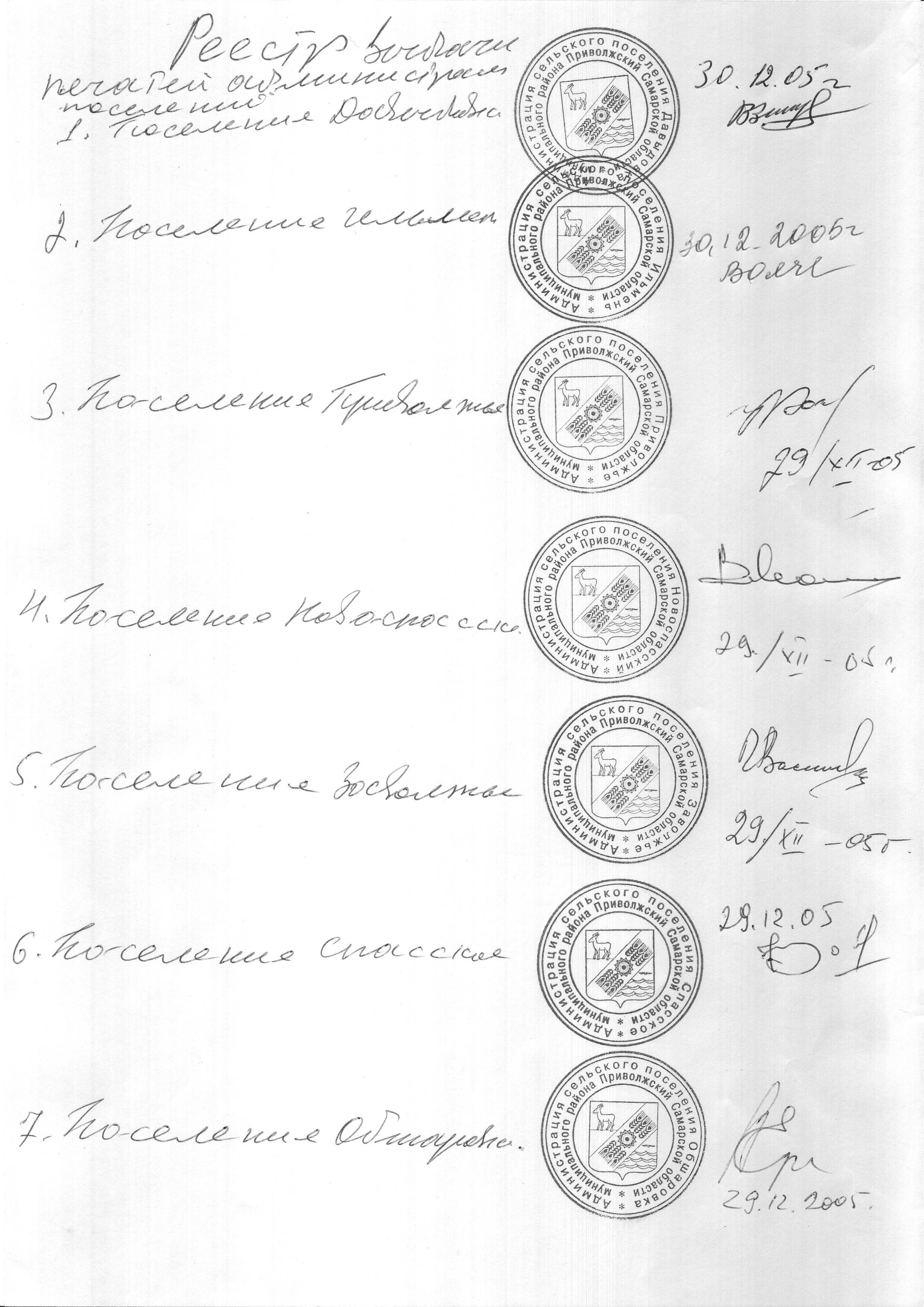 Российская  ФедерацияАдминистрациясельского поселенияСПАССКОЕмуниципального районаПриволжскийСамарская областьПостановление от 29.03.2023 г. №90  В соответствии с Федеральными законами от 21.12.1994 N 69-ФЗ "О пожарной безопасности", от 06.10.2003 N 131-ФЗ "Об общих принципах организации местного самоуправления в Российской Федерации", с требованиями Правил противопожарного режима, утвержденных постановлением Правительства Российской Федерации от 16.09.2020 №1479, и Правил пожарной безопасности в лесах, утвержденных постановлением Правительства Российской Федерации от 07.10.2020 №1614, в целях организации комплекса противопожарных мероприятий, направленных на недопущение природных пожаров и чрезвычайных ситуаций на территории сельского поселения Спасское муниципального района Приволжский Самарской области, руководствуясь Уставом сельского поселения Спасское муниципального района Приволжский Самарской области, ПОСТАНОВЛЯЕТ: 	1. Установить особый противопожарный режим на территории сельского поселения Спасское с 01 апреля 2023 года по 20 апреля 2023 года.2.В период особого противопожарного режима на территории сельского поселения Спасское:- запретить сжигание мусора, отходов, сухой растительности (стерни) и пожнивных остатков на территориях предприятий, организаций и индивидуальных предпринимателей, приусадебных, садовых и дачных участках;- запретить применение пиротехнических изделий и огневых эффектов; - обеспечить выполнение мероприятий по предотвращению распространения пожара в населенном пункте Спасское, Садовый, Томанский и отдельно расположенных объектах в части устройства минерализованных полос (опашка), скашивания и своевременной уборки сухой растительности;- организовать уборку и своевременный вывоз мусора (отходов) с территорий сельского поселения Спасское, предприятий и организаций;- создать условия для забора воды из источников наружного водоснабжения для нужд пожаротушения с ежемесячной проверкой их исправности и работоспособности;- организовать патрулирование на территории населенных пунктов силами членов добровольных пожарных формирований первичными средствами пожаротушения;- обеспечить готовность добровольных пожарных команд на территории сельского поселения Спасское;- организовать среди населения разъяснительную работу о мерах пожарной безопасности и действиях в случае пожара.3.Рекомендовать руководителям организаций, находящихся на территории сельского поселения Спасское независимо от их организационно - правовых форм и форм собственности:- провести внеплановые противопожарные инструктажи и дополнительные практические занятия для работников по отработке действий при возникновении пожаров и эвакуации из зданий (сооружений);- ограничить производство пожароопасных работ на взрывопожарных объектах.-усилить пожарный надзор, обеспечить привлечение правонарушителей в установленном законом порядке к административной ответственности;-провести на территории сельского поселения Спасское пожарно- профилактические мероприятия, направленные на предупреждение пожаров и гибели на них людей;-организовать рейды по местам летнего отдыха граждан, личным подсобным хозяйствам с целью пресечения возможных нарушений требований пожарной безопасности;- организовать проведение сходов граждан с целью инструктажа населения по вопросам обеспечения пожарной безопасности;-организовать обходы жителей частного сектора с целью проведения разъяснительной работы по предупреждению пожаров с обращением особого внимания на места проживания малоимущих семей, социально неадаптированных групп населения и т.п.4..Муниципальному унитарному предприятию «Вода-16» обеспечить территорию населенных пунктов, водоснабжением для нужд пожаротушения, организовать подготовку водовозной и землеройной техники к использованию для нужд пожаротушения по требованию государственной противопожарной службы;- организовать резервный фонд финансовых средств, ГСМ и огнетушащих средств в необходимых размерах;5.Настоящее постановление вступает в силу со дня его официального опубликования.6.Разместить настоящее постановление на официальном сайте администрации в сети "Интернет". 	7. Контроль за исполнением настоящего постановления оставляю за собой.Глава сельского поселения Спасское                                                                      А.В. КожинМуниципального района Приволжский Самарской области 	Приложение к постановлению администрации сельского поселения Спасское               от 29.03.2023 №90График патрулирования на территории сельского поселения Спасское в пожароопасный период 2023 года ответственными лицами«Об установлении дополнительных требований пожарной безопасности на всей территории сельского поселения Спасское муниципального района Приволжский Самарской области на период действия особого противопожарного режима с 01 апреля по 20 апреля 2023 года»Дата патрулированияФИО ответственных лицДолжность№ телефонаЕжедневнос 01-08.04.23Кожин А.В.Ватрушкин М.А.Глава поселенияВодитель администрации8927007858889276076043Ежедневнос 09-14.04.2023Володин А.Н.Закиров Ф.З.Руководитель ОЖКХПредседатель собрания представителей 8927007858889270078588Ежедневно с  15-20.04.2023Кожин А.В.Манухина Ю.С.Глава поселенияГлавный специалист8927007858889277185851